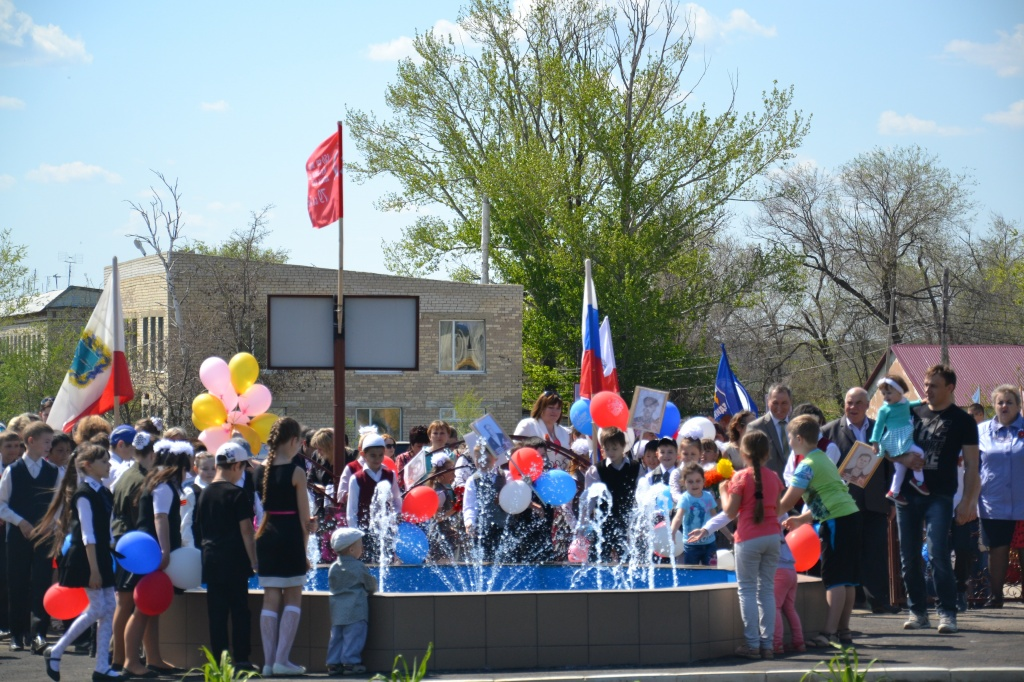 Уважаемые жители Знаменского муниципального образования.Одной из главных задач бюджетной политики является обеспечение прозрачности и открытости бюджетного процесса. Для привлечения большого количества граждан к участию в обсуждении вопросов формирования бюджета района и его исполнения разработан «Бюджет для граждан».«Бюджет для граждан» предназначен прежде всего для жителей, не обладающих специальными знаниями в сфере бюджетного законодательства. Информация «Бюджет для граждан» в доступной форме знакомит граждан с основными характеристиками бюджета Знаменского муниципального образования.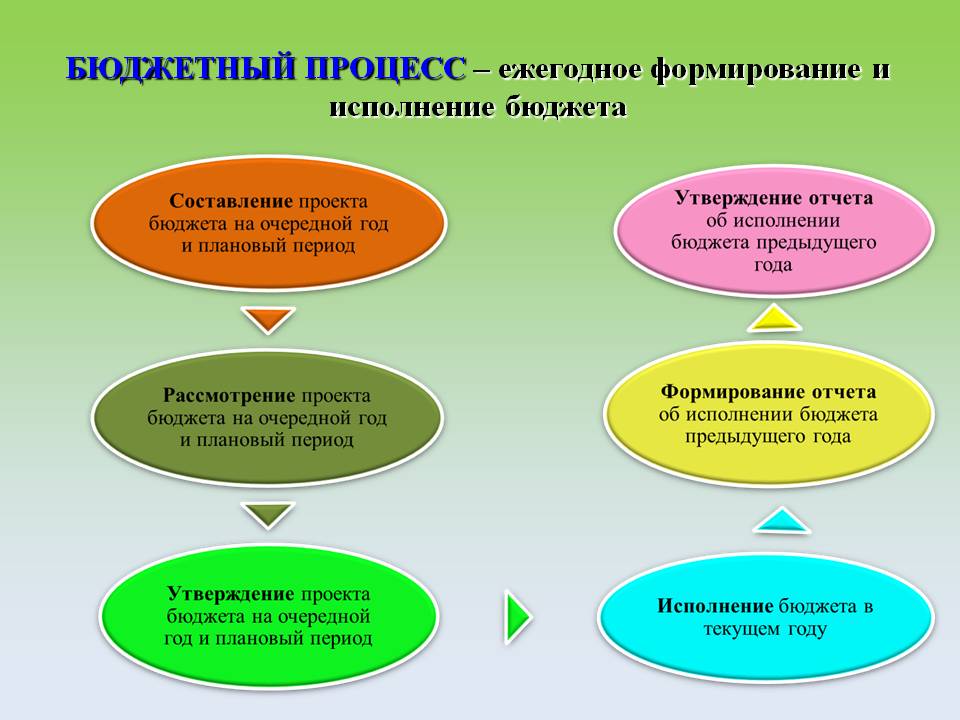 Что такое бюджет?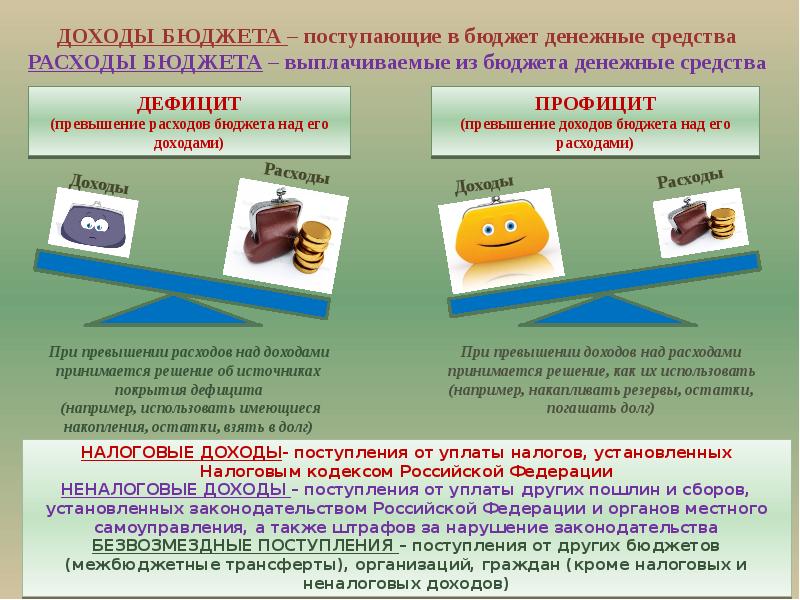 Исполнение бюджета Знаменского муниципального образования за 2022 годтыс.руб.Зачем нужны бюджеты?Для выполнения своих задач муниципальному образованию необходим бюджет, который формируется за счет сбора налогов и безвозмездных поступлений направляемых на финансирование бюджетных расходов.Основные характеристики бюджета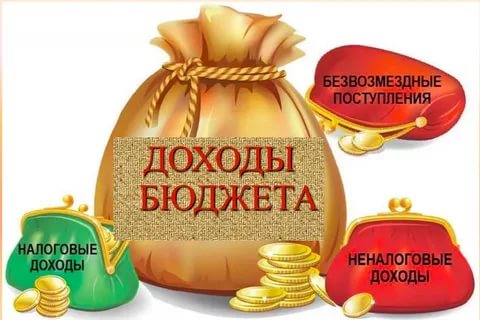 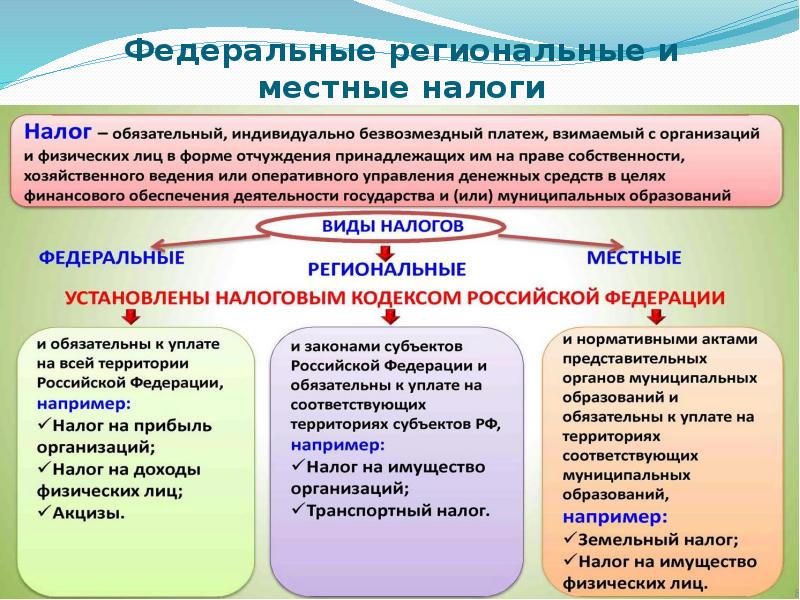 Налоги, зачисляемые в бюджет муниципального образования             в 2022 годуСтруктура доходов бюджета Знаменского муниципального образования тыс.руб.Доходы в 2022 году составили – 9536,8 тыс.руб.Доходы бюджета Знаменского муниципального образованияв расчете на 1 жителя(численность населения Знаменского муниципального образования на 01.01.2022г. 1535человек) Основными бюджетообразующими доходами бюджета муниципального образования являются земельный налог, налог на доходы физических лиц и акцизы на нефтепродукты  .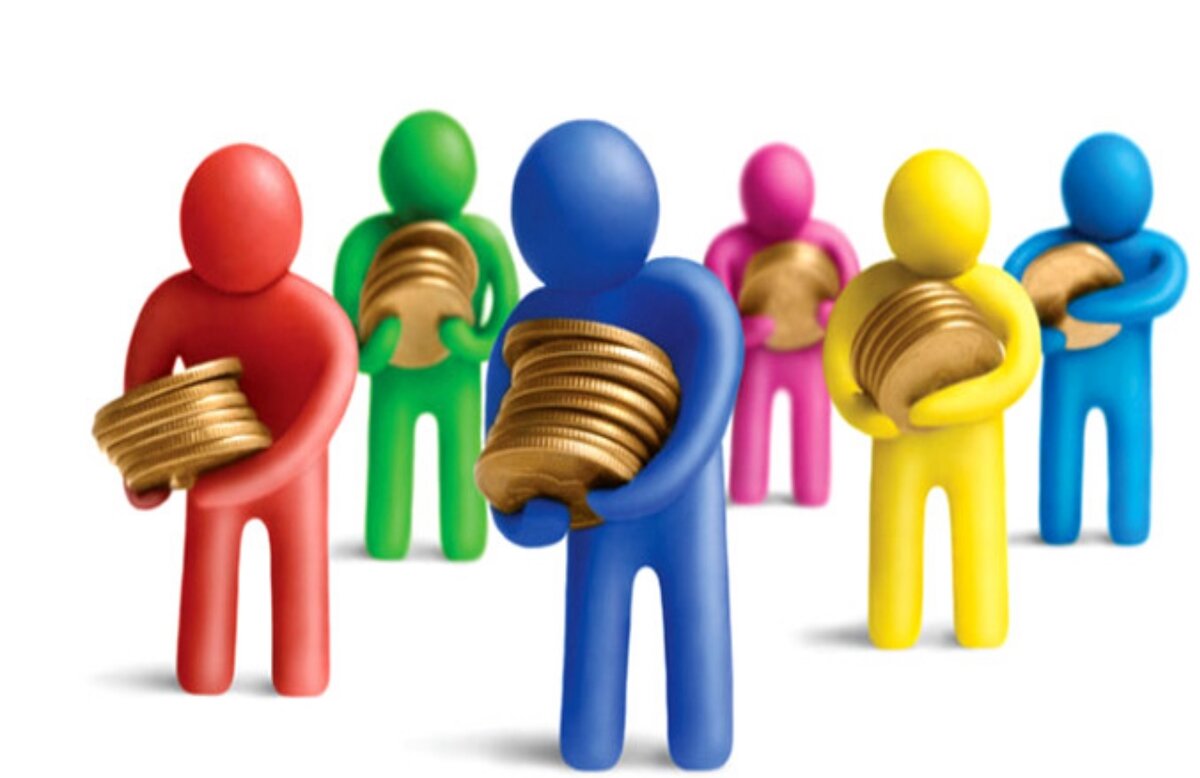 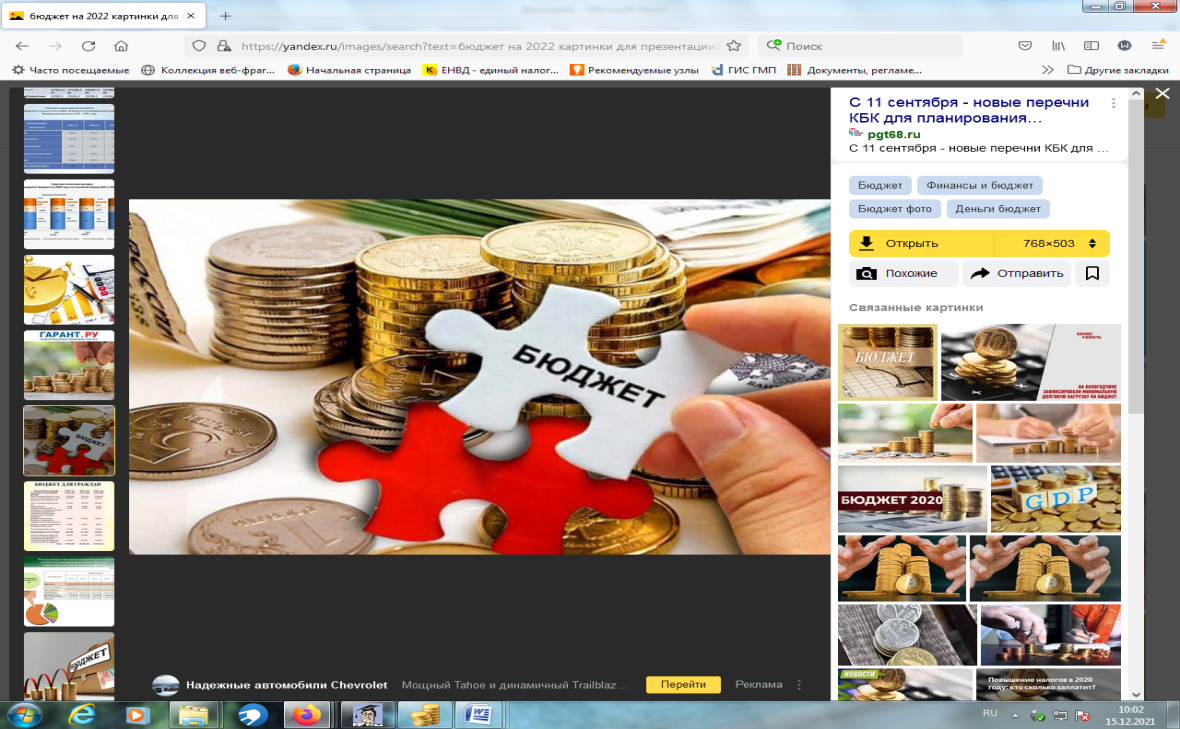 РАСХОДЫ.Расходы бюджета – выплачиваемые из бюджета денежные средства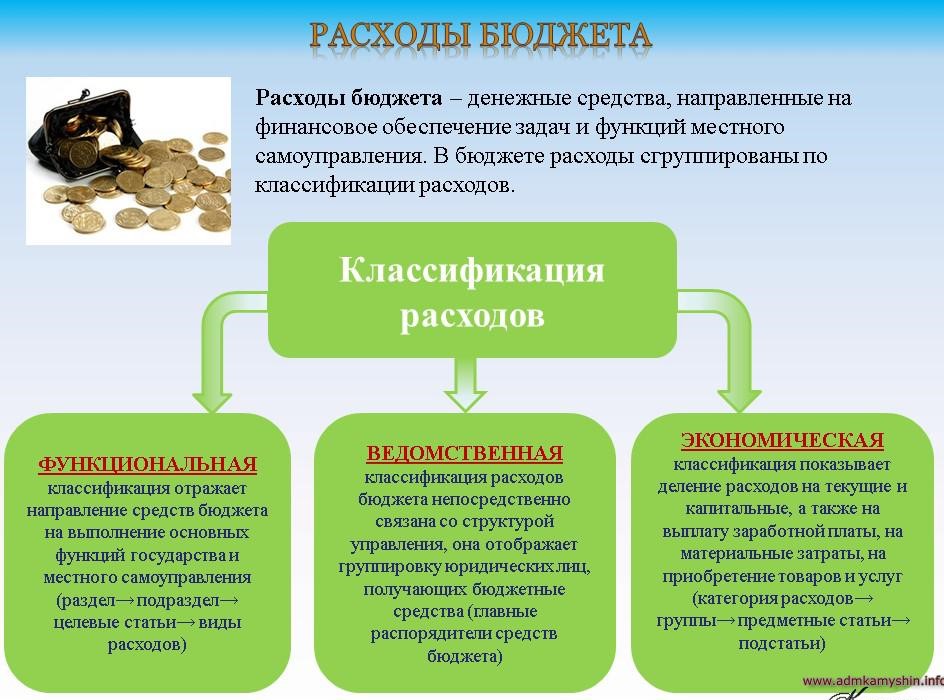 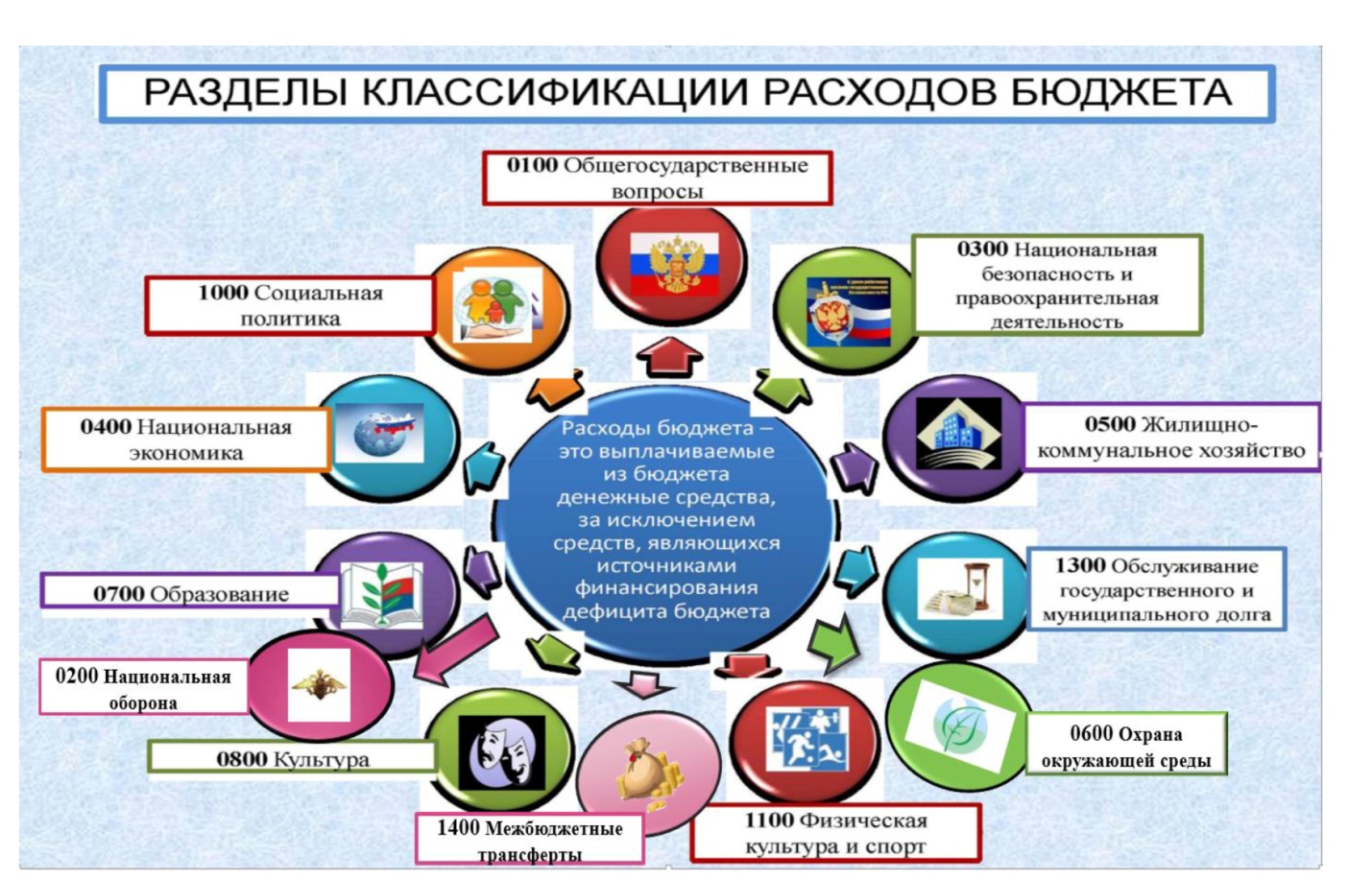 Структура расходов бюджета Знаменского муниципального образования по разделам за 2022 год.													%Структура расходов.Расходы бюджета Знаменского муниципального образования по основным разделам на душу населения		руб.руб.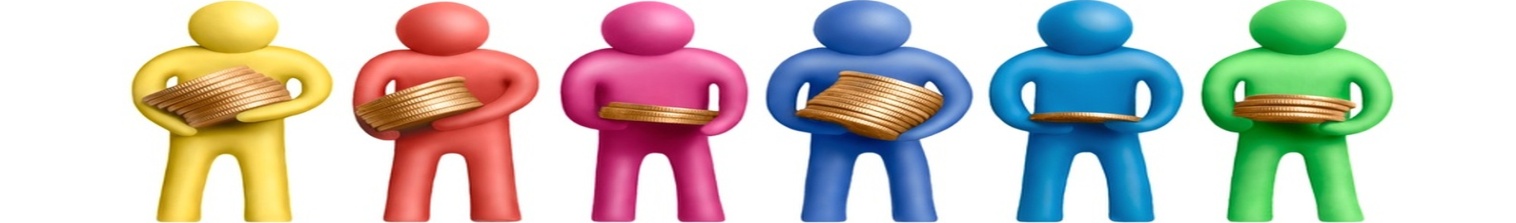 Общий объем и структура расходов                                                                                                     тыс.руб.Исполнение муниципальных программ бюджета Знаменского муниципального района  за 2022 год(тыс. рублей)Муниципальный долг в Знаменском муниципальном образовании по состоянию на 01.01.2023г. – отсутствует.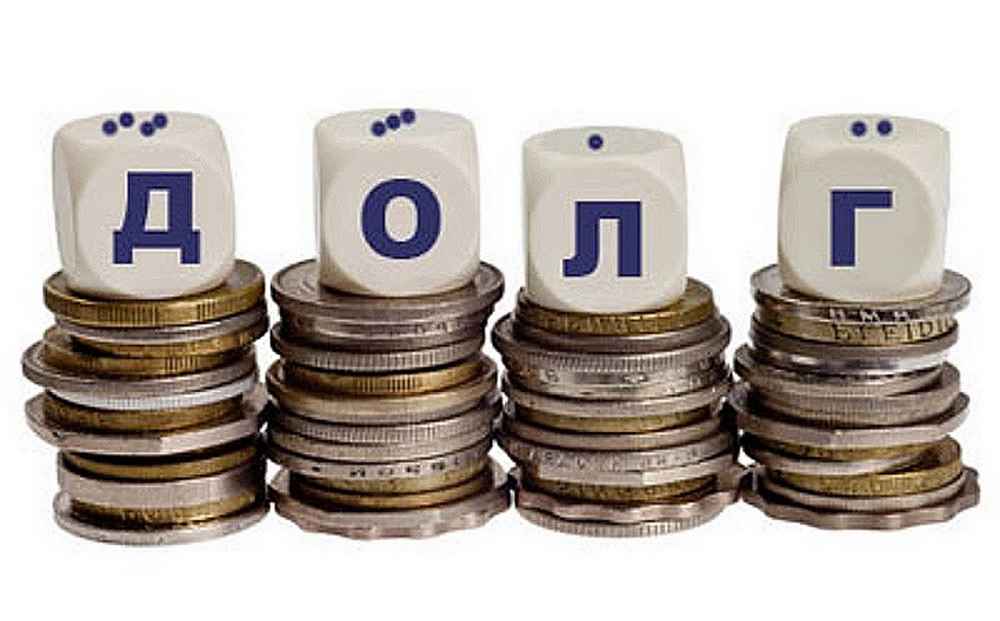 Контактная информация:        Адрес:  Саратовская область, Ивантеевский район,  пос. Знаменский.       График работы с 8-00 до 16-12, перерыв с 12-00 до 13-00.                      Телефоны  (8 84579 5-61-21)                       Тел.5-61-21         Глава Знаменского муниципального образования     Уколова И.Н.                                       Электронная почта:   admznam@mail.ruПоказателиПлан2022 годаФакт2022 годаДоходы, в том числе8867,69536,8Налоговые, неналоговые доходы3875,24544,4Безвозмездные поступления4992,44992,4Расходы, в том числе 12241,512206,7Общегосударственные вопросы3001,22998,6ЖКХ3381,93349,7Национальная оборона263,6263,6Образование2,52,5Национальная экономика5364,05364,0Другие расходы228,3228,3Баланс (доходы-расходы)(-)Дефицит или профицит(+)-3373,9-2669,9Доходы бюджетаДоходы бюджетаДоходы бюджетаНалоговые доходыНеналоговые доходыБезвозмездные поступления- налог на доходы физических лиц,- единый сельскохозяйственный налог, - налог на имущество физических лиц,- земельный налог- доходы от использования муниципального имущества,- доходы от продажи материальных и нематериальных активов,- штрафы за нарушение законодательства;- прочие неналоговые доходы- дотации;- субсидии;- субвенции;- иные межбюджетные трансфертыМежбюджетные трансферты - основной вид безвозмездных перечисленийВиды межбюджетныхтрансфертовОпределениеАналогия в семейномбюджетеДотации (от лат.«Dotatio» –дар, пожертвование)Предоставляются без определения конкретной цели их использованияВы даете своему ребенку «карманные деньги»Субвенции (от лат.Subveire»– приходить на помощь)Предоставляются на финансирование «переданных» другим публично-правовым образованиям полномочийВы даете своему ребенку деньги и посылаете его в магазин купить продукты (по списку)Субсидии (от лат.«Subsidium» - поддержка)Предоставляются на условиях долевого софинансирования расходов других бюджетовВы «добавляете» денег для того, чтобы ваш ребенок купил себе новый телефон (а остальные он накопит сам)Налог на доходы физических лицНалог на имущество физических лицЗемельный налог                   3 %                                    100 %                                      100 %                   3 %                                    100 %                                      100 %                   3 %                                    100 %                                      100 %Местный бюджет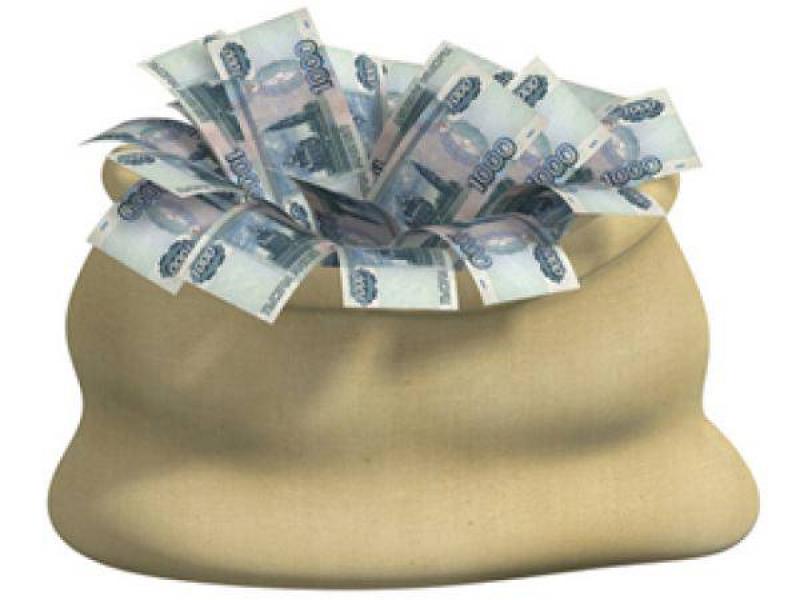 Местный бюджетМестный бюджетНаименование доходовПлан 2022 годаФакт 2022 годаНаименование доходовПлан 2022 годаФакт 2022 годаНалоговые доходы всего:3761,74373,9в том численалог на доходы физических лиц1228,11228,1акцизы на нефтепродукты701,91159,1единый сельскохозяйственный  налог210,0210,0налог на имущество физических лиц134,8134,8земельный налог1486,91641,9Неналоговые доходы всего:113,5170,5в том числедоходы от сдачи в аренду земельных участков112,5169,5штрафы, санкции и возмещение ущерба1,01,0Безвозмездные поступления всего:4992,44992,4в том числеДотации бюджетам субъектов Российской Федерации и муниципальных образований81,881,8Субсидии бюджетам бюджетной системы Российской Федерации4647,04647,0Субвенции бюджетам субъектов Российской Федерации и муниципальных образований.263,6263,6Субвенции бюджетам субъектов Российской Федерации и муниципальных образований.263,6263,6Итого доходов:8867,69536,8Наименование доходов2022 год отчет (руб.)Доходы всего, в том числе:6213,0налоговые и неналоговые доходы2961,0безвозмездные поступления3252,0РазделНаименованиеПлан 2022 годаФакт 2022 года01Общегосударственные вопросы24,524,502Национальная оборона2,22,204Национальная экономика43,944,005Жилищно-коммунальное хозяйство27,527,508Культура, кинематография0,20,210Социальная политика1,71,7Всего100100РазделПоказательПлан 2022годаФакт 2022года01Содержание работников органов местного самоуправления1955,201953,5005Жилищно-коммунальное хозяйство2203,222182,2408Культура, кинематография14,0014,00Итого расходы местного бюджета7974,907952,23РасходыПлан 2022 годаФакт 2022годаОбщегосударственныевопросы3001,22998,6Национальная оборона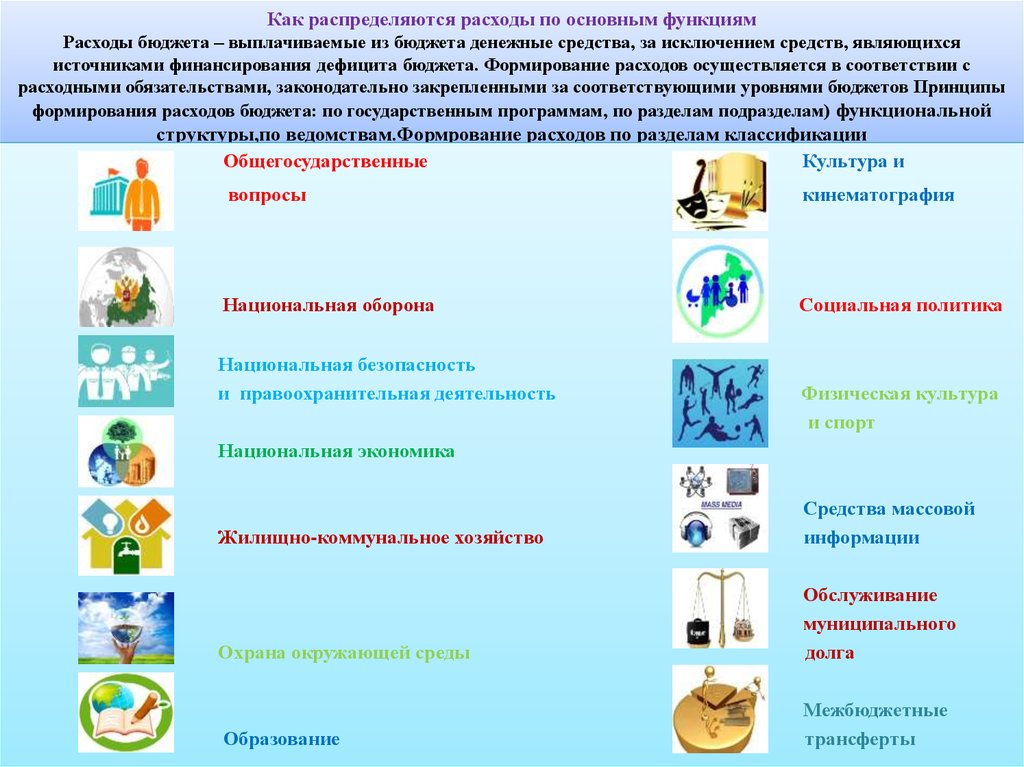 263,6263,6Национальная экономика5364,05364,0Жилищно-коммунальное хозяйство3382,03349,7Образование2,52,5Культура, кинематография21,521,5Социальная политика206,7206,8ИТОГО расходов:12241,512206,7Наименование муниципальных программПлан 2022 г.Факт 2022 г.% исполнения за 2022 годМуниципальная программа «Развитие Знаменского муниципального образования Ивантеевского муниципального района Саратовской области»8752,48720,299,7ИТОГО8752,48720,299,7